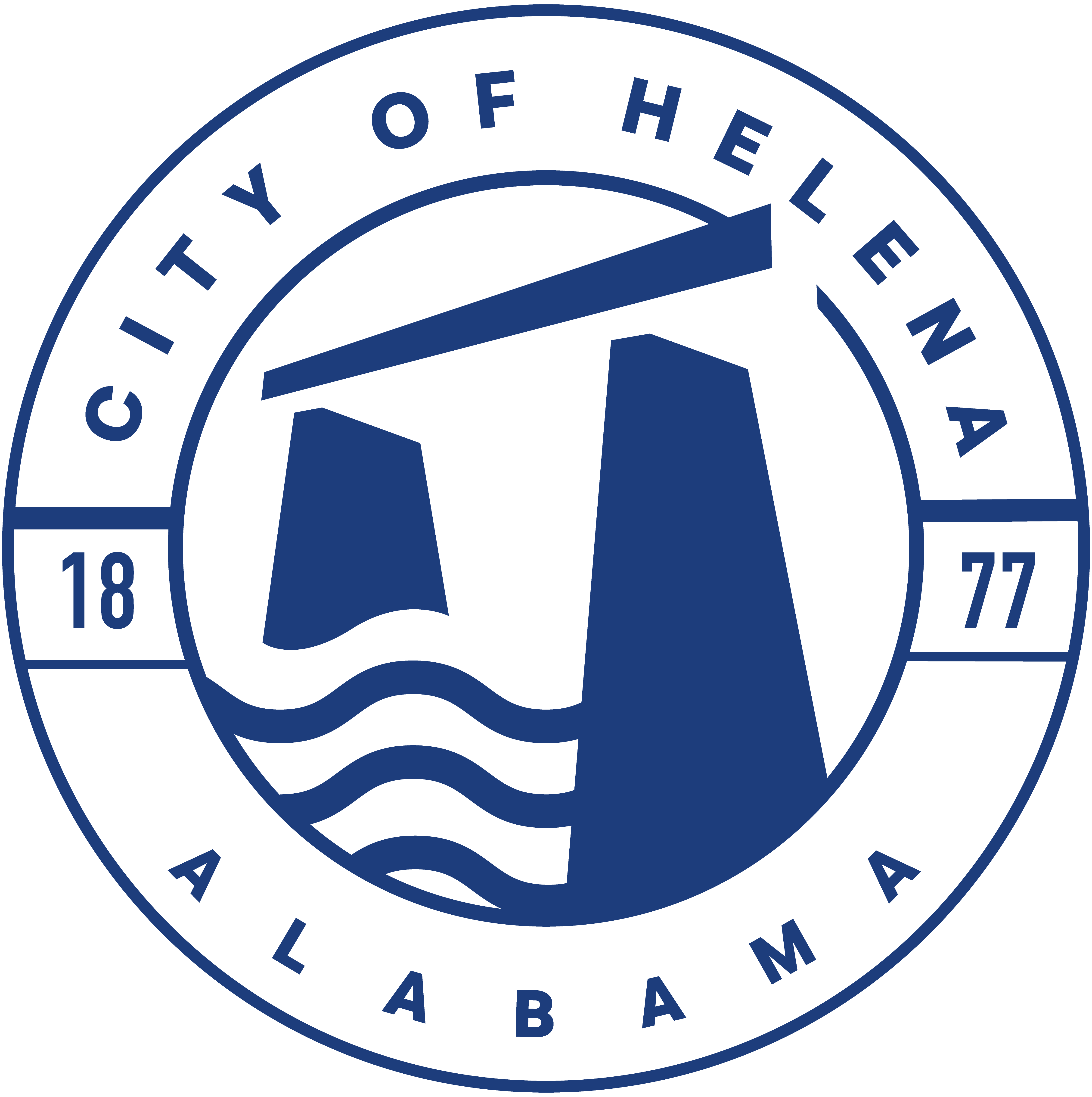 816 Hwy 52 East, Helena AL 35080City Hall Council Chambers Helena City Council								March 13, 2023Council Work Session									5pmReview of all the 03/11/2023 Agenda ItemsAP/Bill Payments2/27/2023 Meeting Minutes ReviewUpdate from Council Boards and Committee BusinessMayor’s UpdateDoug Ingram- Community attendance and Council Transparency Ordinance 912-2023-Superseding Ordinance 761-08-Council ProceduresJR Adams-Parks and Recreation Confirmation of the 03/27/2023 Regular Meeting City Council Meeting Agenda 								6pmMeeting Called to OrderInvocation Pledge of AllegianceCouncil Roll CallPresentation of Minutes from 2/27/2023Revenue Report and (AP) Bill PaymentMunicipal Operations Report: Mayor J. Brian PuckettDepartments: Police, Fire, Library, Parks, Public Works, Inspections, Sanitation, and UtilitiesApprove/Deny: 912-2023 Council Procedures- This will supersede Ordinance 761-08Approve/Deny: Resolution 03132023- Dissolution of Helena Economic Development Board with intent of forming the   Industrial Development Board of the City of HelenaApprove/Deny: Resolution 03132023A-A Resolution forming the Industrial Development Board of the City of HelenaApprove/Deny: Resolution 03132023B-By Laws for Industrial Development of the City of HelenaCouncil CommentsAdjournment Proper notice of the posted Agenda for the Pre-Council Work Session and Regular Scheduled Meeting of the Helena City Council was given in advance of such public meeting and the notice remained posted through the scheduled meeting. By general consent of the Council, agenda items may be added, removed, or considered out of order. Next City Council Meeting Date:  Next Regular Scheduled Meeting will be March 27, 2023 @ 5pm Work Session followed by Regular Meeting at 6:00pm. Updated: 3/13/2023